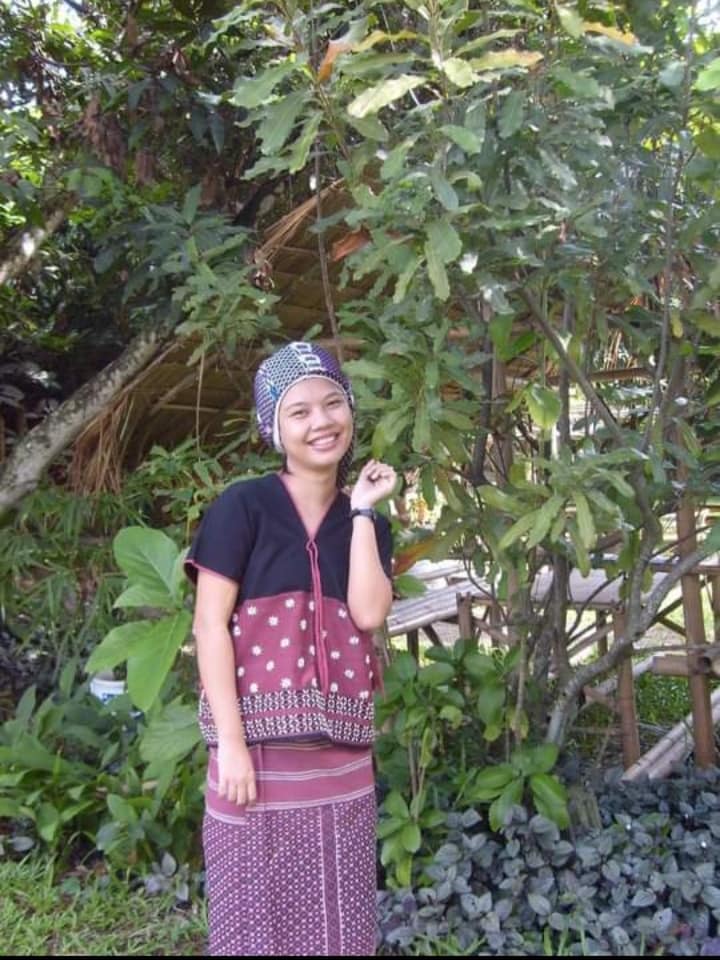 Tin Tin Naing@Naw Dalia DeeInterpreter/ TranslatorFreelencerPassionate multilingual translator with 10 years' experience in English<>Karen/Burmese translations in NGO's field and over 2 years with freelancer translations. Linguaphile from early childhood. Successfully translated over 200 complete projects, ranging from documents to entire websites. Looking to further improve translation skills by becoming the head translator at your company.Work ExperienceEnglish-to-Karen(S'gaw)/Burmese Translator (Freelancer)
November 2018–Until now
Key Qualifications & ResponsibilitiesPerformed various translation English<>Karen/Burmese, including written texts, localization, internationalization and audio record.Translated text projects, including legal documents, and corporate reports.Upheld strict confidentiality policy when translating personal and diplomatic materials.EducationBachelor of Arts in EnglishYangon, University, MyanmarGraduation: 2004Key SkillsExcellent Verbal, Non-Verbal, and Written CommunicationCultural Awareness & IntelligenceTime Management & MultitaskingAnalysis & ResearchSelf-Management & Self-MotivationCreative Writing SkillsCopywriting & CopyeditingTin Tin Naing        @Naw Dalia DeeTranslator/Interpreter+66-640107248d.dee.d246@gmail.comCurrent Address: 222, Moo 3, Mae Pe, Mae Sot, Tak, ThailandPermanent Address: No.17, U Aung Kyaw Rd, E.Gyogone, Insein, YangonTin Tin Naing@Naw Dalia DeeInterpreter/ TranslatorFreelencerPassionate multilingual translator with 10 years' experience in English<>Karen/Burmese translations in NGO's field and over 2 years with freelancer translations. Linguaphile from early childhood. Successfully translated over 200 complete projects, ranging from documents to entire websites. Looking to further improve translation skills by becoming the head translator at your company.Work ExperienceEnglish-to-Karen(S'gaw)/Burmese Translator (Freelancer)
November 2018–Until now
Key Qualifications & ResponsibilitiesPerformed various translation English<>Karen/Burmese, including written texts, localization, internationalization and audio record.Translated text projects, including legal documents, and corporate reports.Upheld strict confidentiality policy when translating personal and diplomatic materials.EducationBachelor of Arts in EnglishYangon, University, MyanmarGraduation: 2004Key SkillsExcellent Verbal, Non-Verbal, and Written CommunicationCultural Awareness & IntelligenceTime Management & MultitaskingAnalysis & ResearchSelf-Management & Self-MotivationCreative Writing SkillsCopywriting & Copyediting